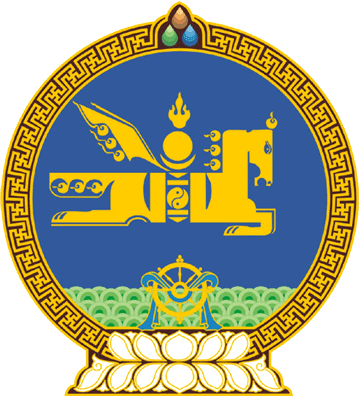 МОНГОЛ УЛСЫН ИХ ХУРЛЫНТОГТООЛ2018 оны 06 сарын 14 өдөр     		            Дугаар 50                     Төрийн ордон, Улаанбаатар хотХуулийн төсөл буцаах тухайМонгол Улсын Их Хурлын чуулганы хуралдааны дэгийн тухай хуулийн 19 дүгээр зүйлийн 19.3.7 дахь заалтыг үндэслэн Монгол Улсын Их Хурлаас ТОГТООХ нь:	1.Монгол Улсын Засгийн газраас 2018 оны 05 дугаар сарын 29-ний өдөр Улсын Их Хуралд өргөн мэдүүлсэн Аж ахуйн нэгжийн орлогын албан татварын тухай хуулийн шинэчилсэн найруулгын төсөл болон хамт өргөн мэдүүлсэн Аж ахуйн нэгжийн орлогын албан татварын тухай хуулийг хүчингүй болсонд тооцох тухай, Аж ахуйн нэгжийн орлогын албан татварын тухай хуулийг дагаж мөрдөх журмын тухай, Газрын тухай хуульд өөрчлөлт оруулах тухай хуулийн төслүүдийг санал хураалтад оролцсон гишүүдийн олонхи хэлэлцэхийг дэмжээгүй тул хууль санаачлагчид нь буцаасугай.		МОНГОЛ УЛСЫН 		ИХ ХУРЛЫН ДАРГА	      			                  М.ЭНХБОЛД